17.06.20r.Temat: Utrwalane głosek syczących w wierszach. Powtarzaj wiersze. Wybieraj jeden wiersz na dzień. Pamiętaj o prawidłowej wymowie głosek s, z, c, dz ( język nie ucieka między zęby i nie unosi się do góry, tylko grzeczne leży za dolnymi zębami).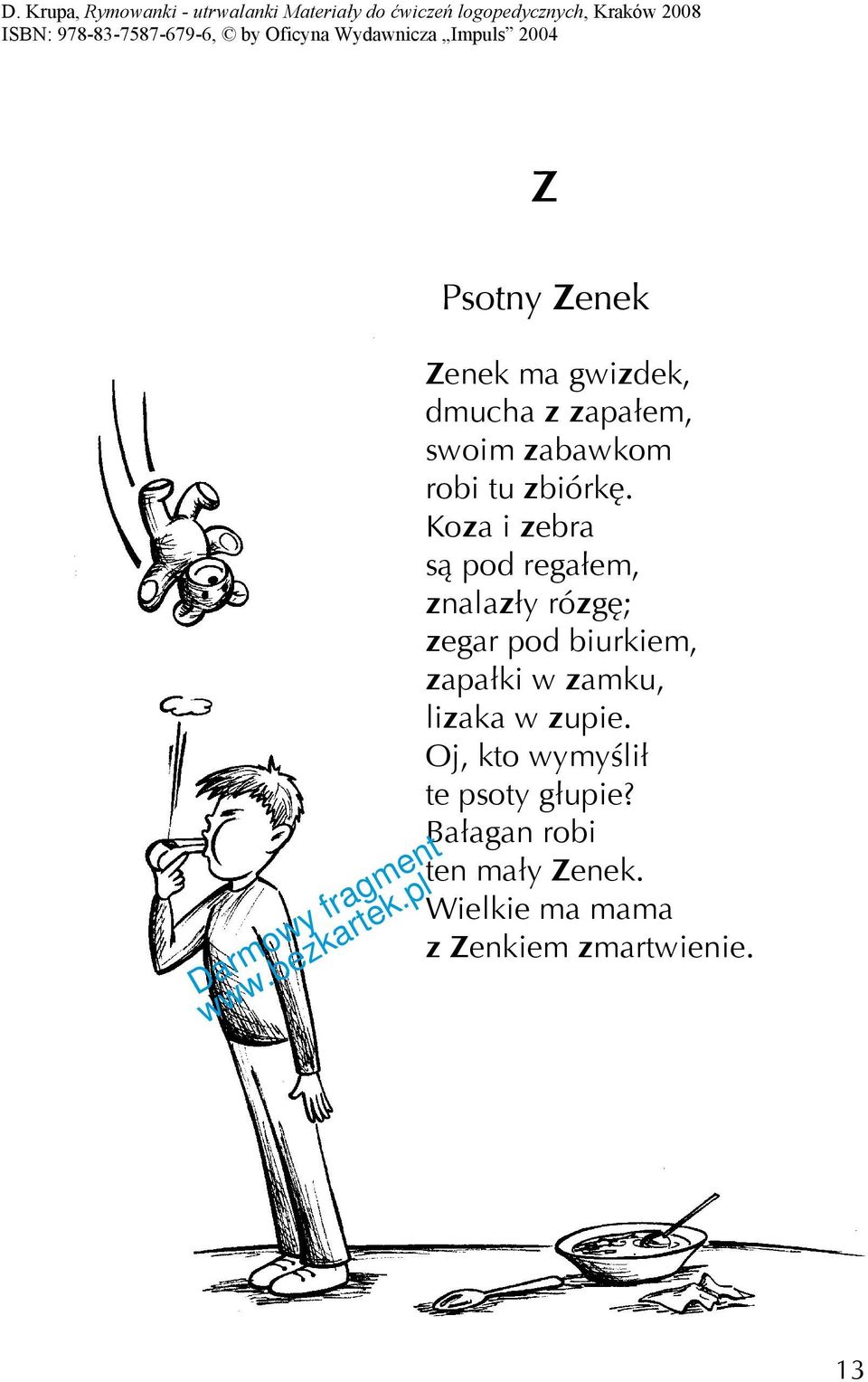 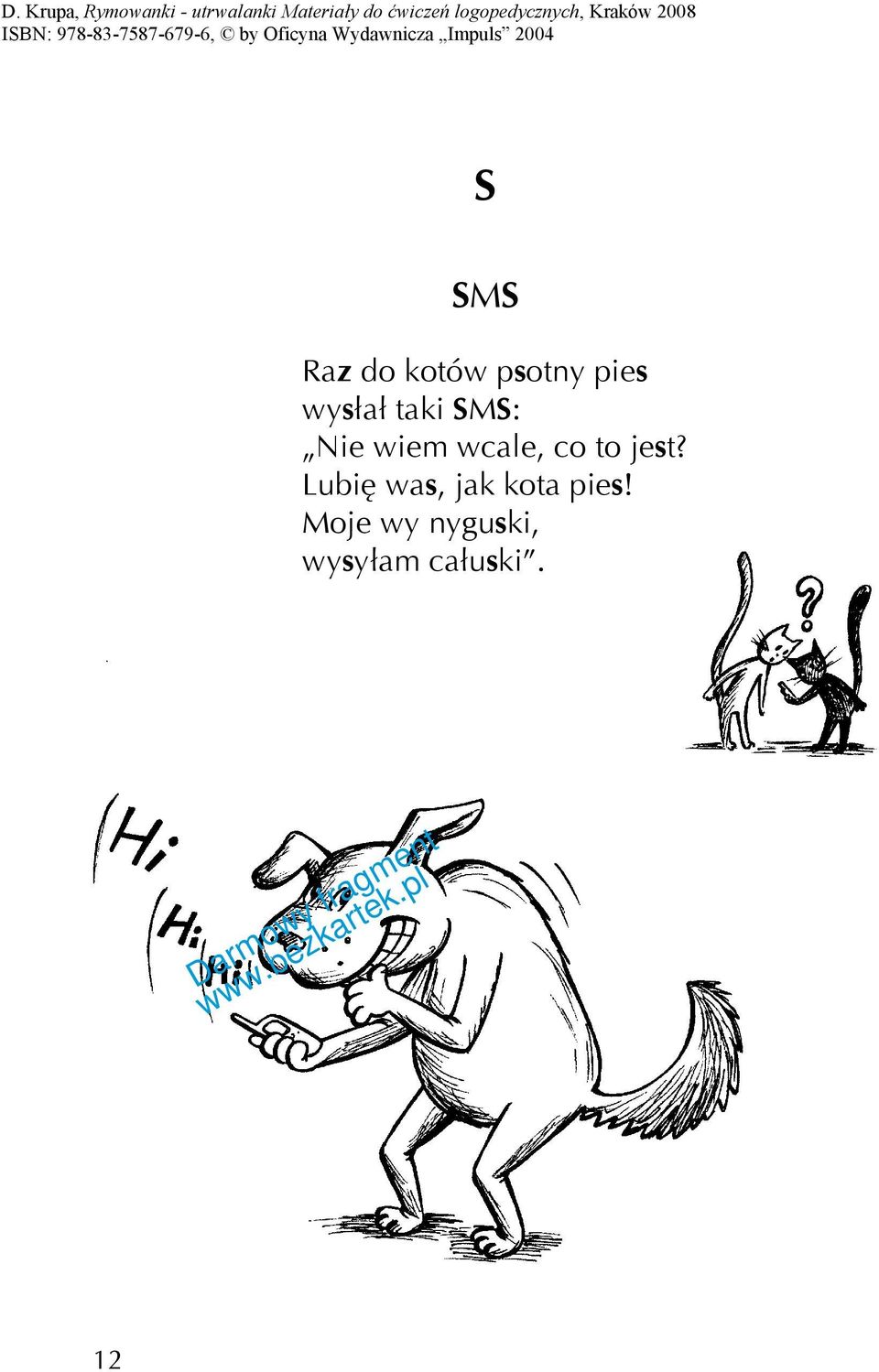 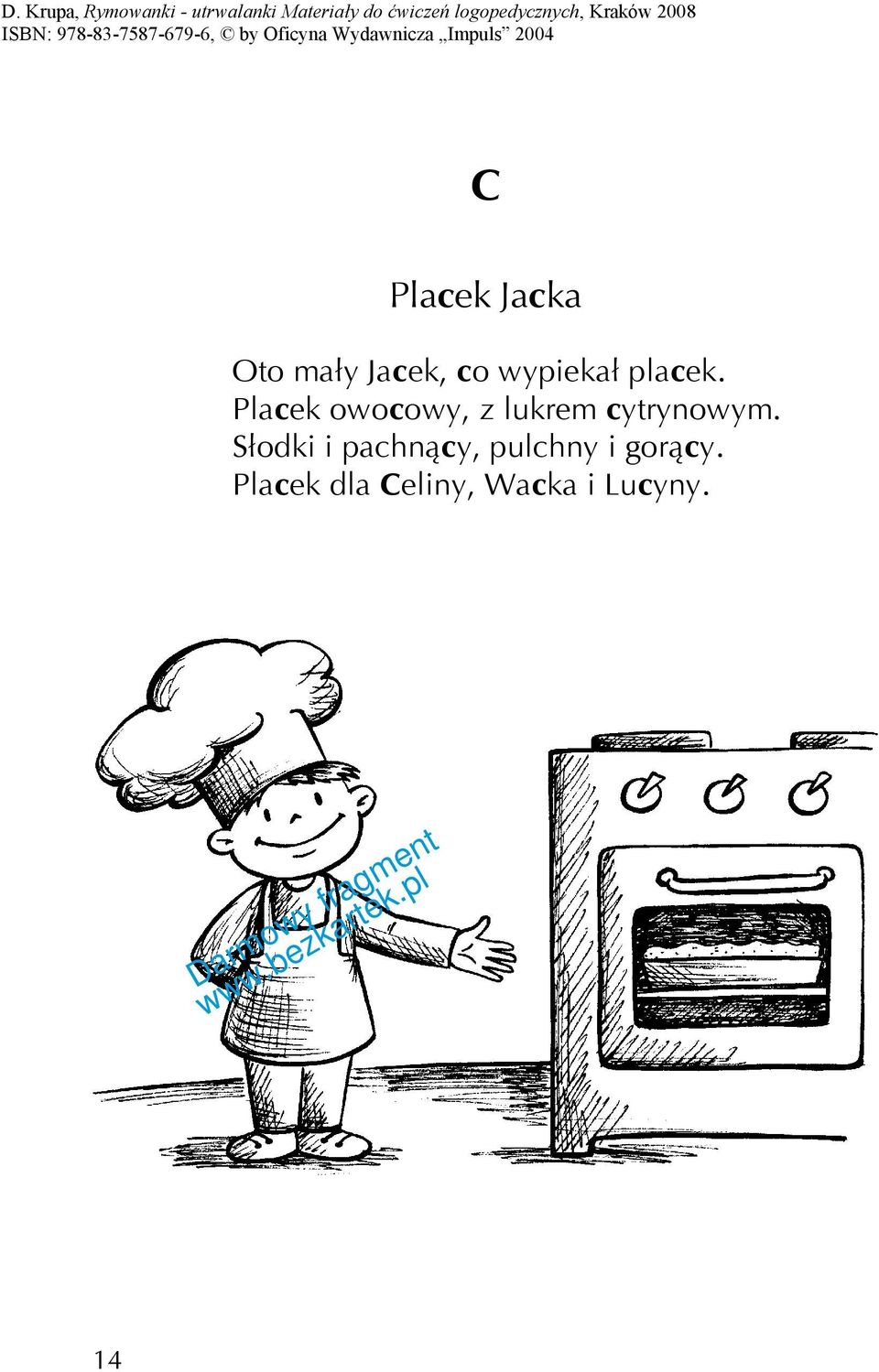 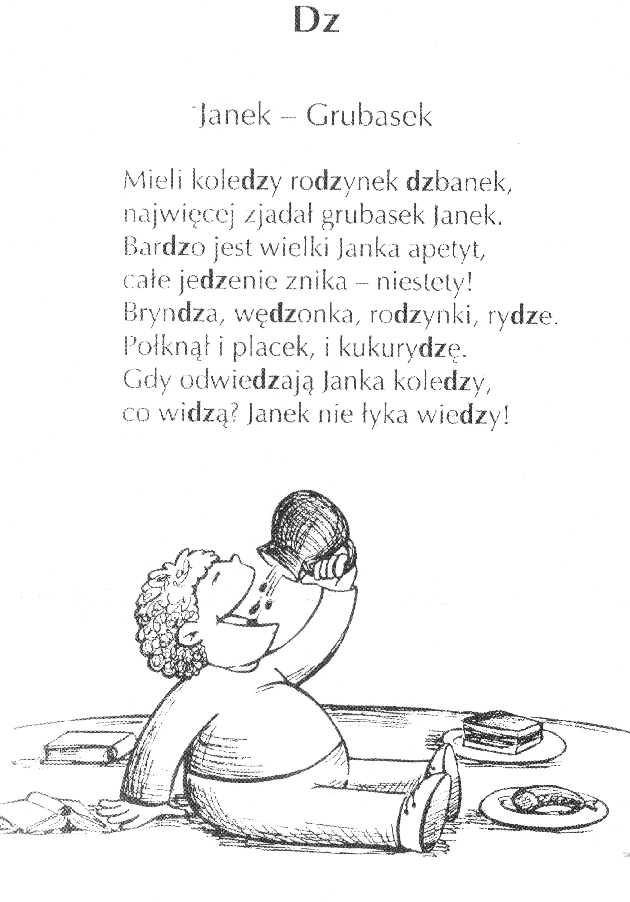 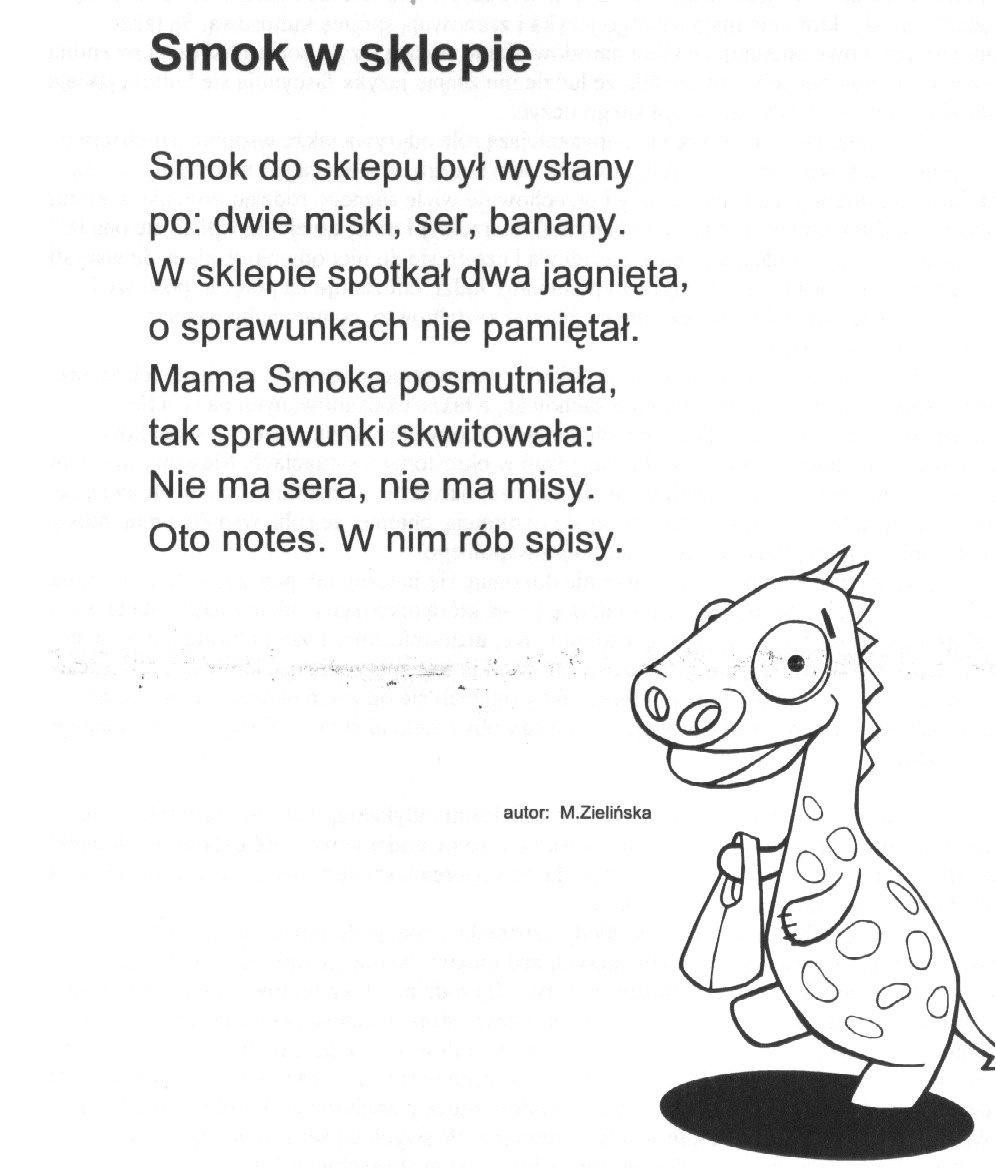 